Vārds………………….. uzvārds ……….…………………… klase …….... datums ……………….Bioloģija 7. klasei. Darba lapaDzīvnieku elpošanas orgāniSasniedzamais rezultāts: skaidroju dzīvnieku elpošanas orgānu uzbūvi un pielāgotību dzīvnieku dzīves videuzdevums. Aizpildi tabulu!uzdevums. Uzraksti secinājumus:2.1. Kādi elpošanas orgāni ir ūdenī dzīvojošiem dzīvniekiem?2.2. Kādi elpošanas orgāni ir uz sauszemes dzīvojošiem dzīvniekiem?2.3. Kāds ir pamatojums tam, ka dzīvniekiem ir izveidojušies tik daudzveidīgi elpošanas orgāni?DzīvnieksElpošanas orgāns/i, to uzbūves īpatnībasDzīvesvide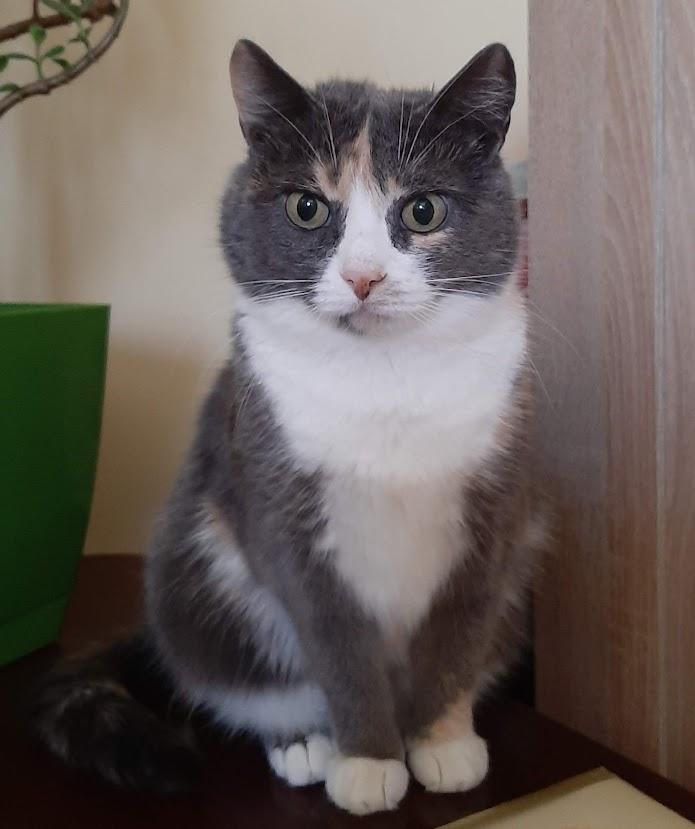 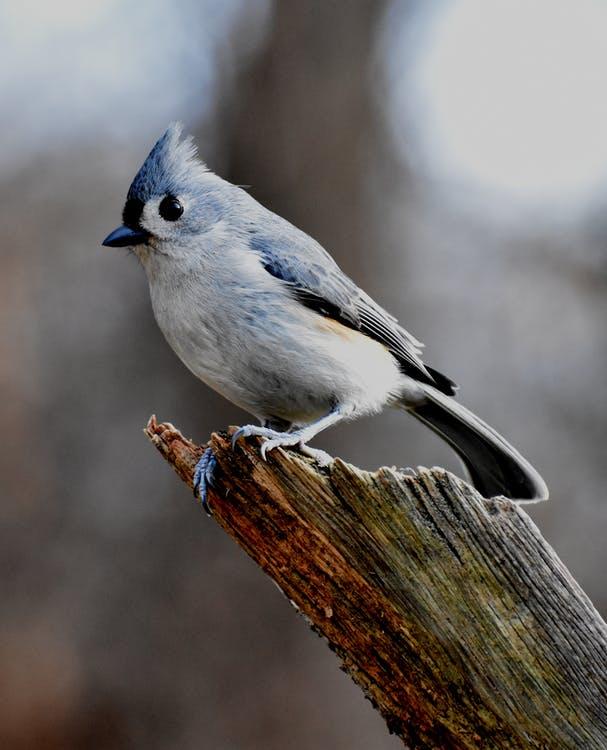 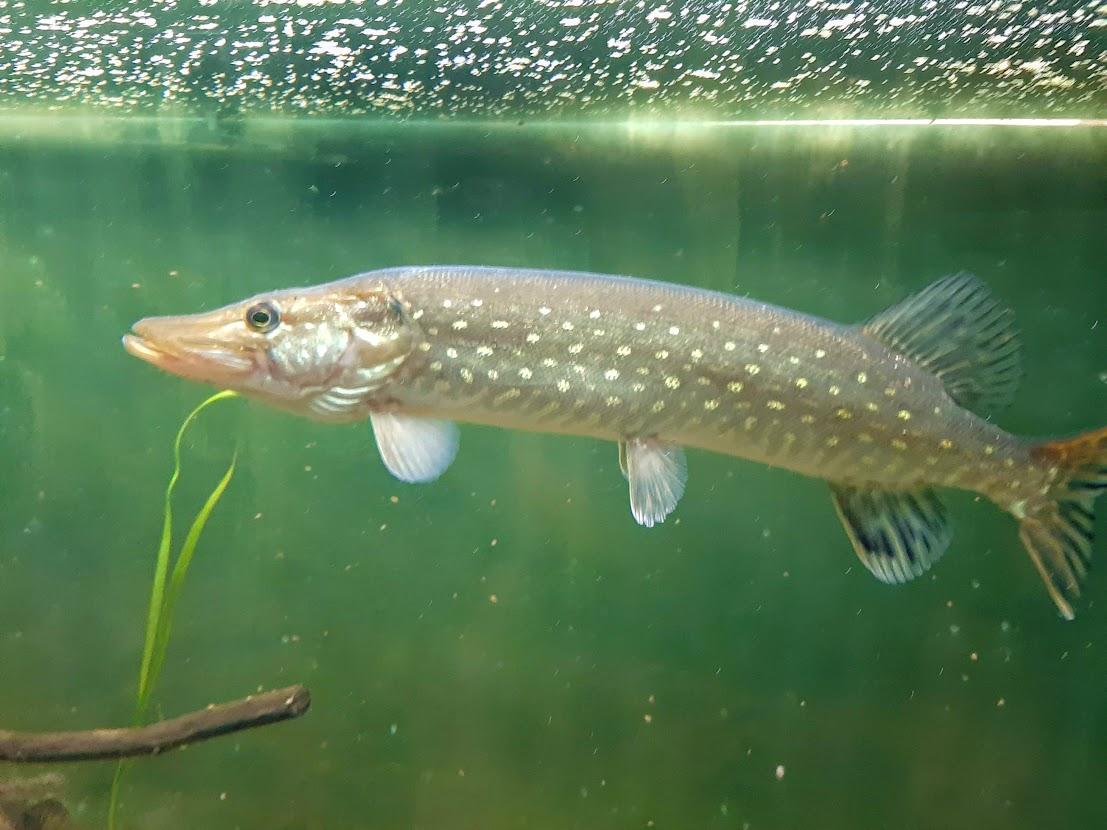 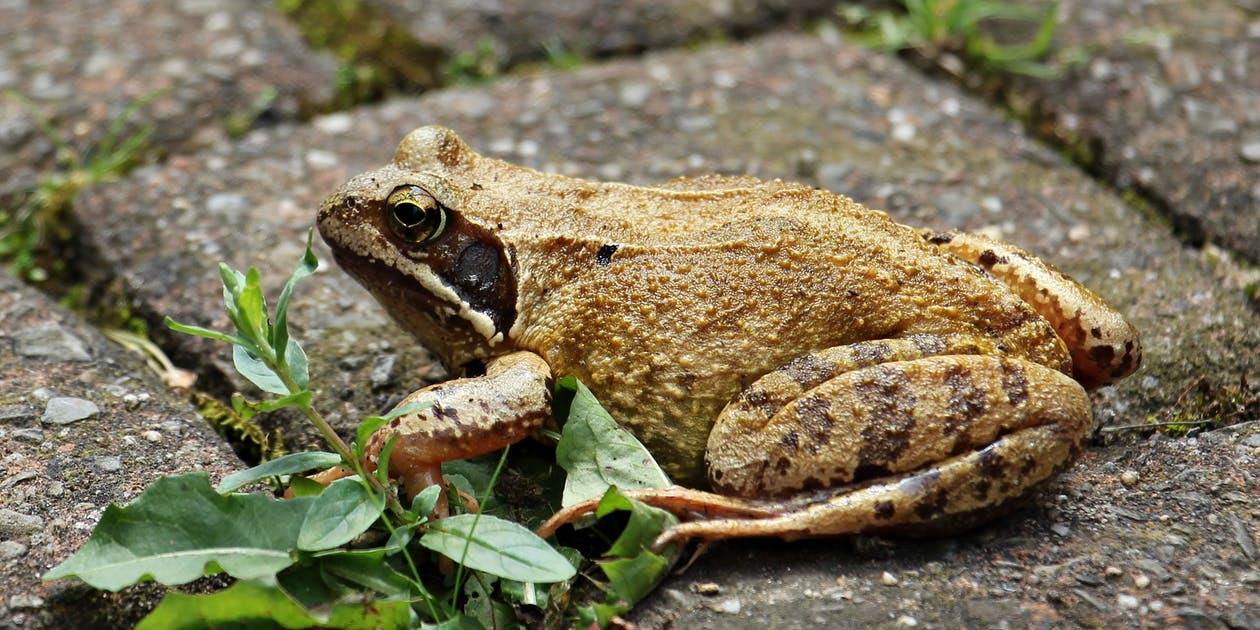 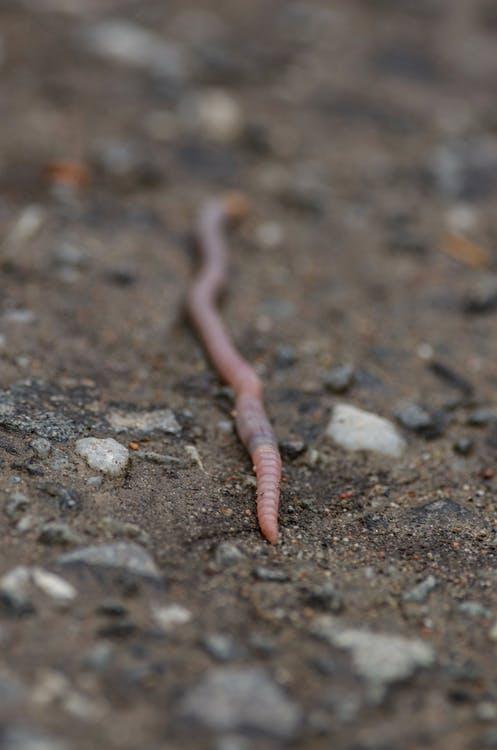 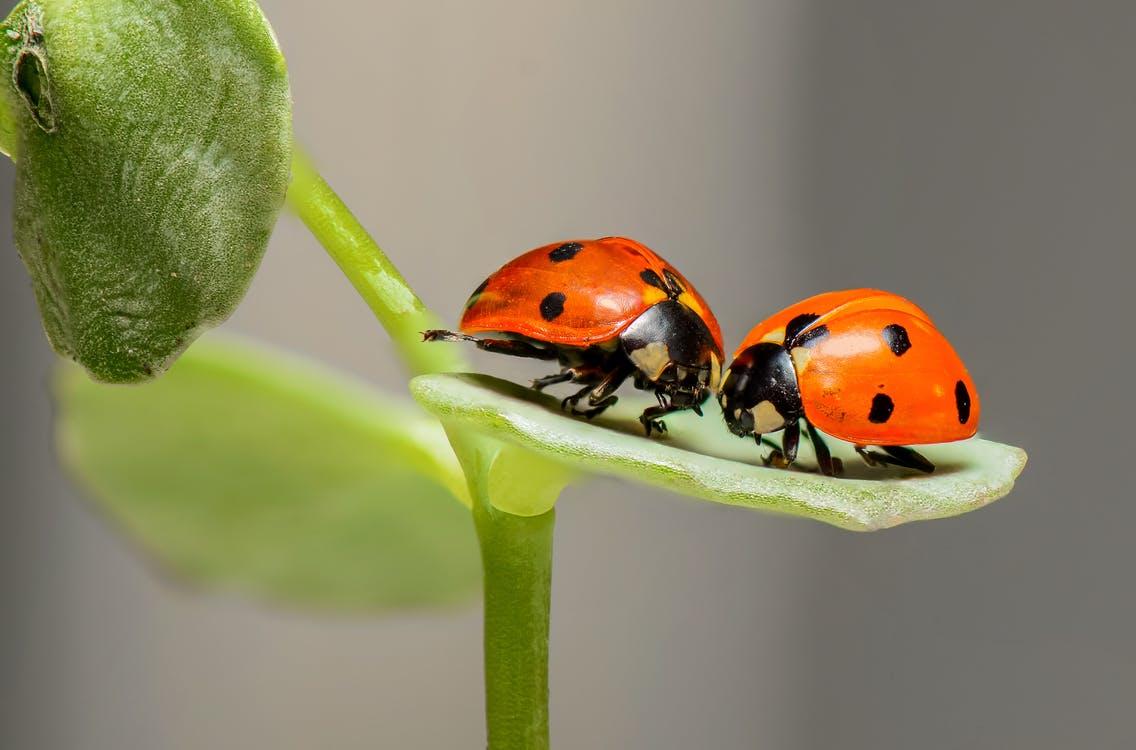 